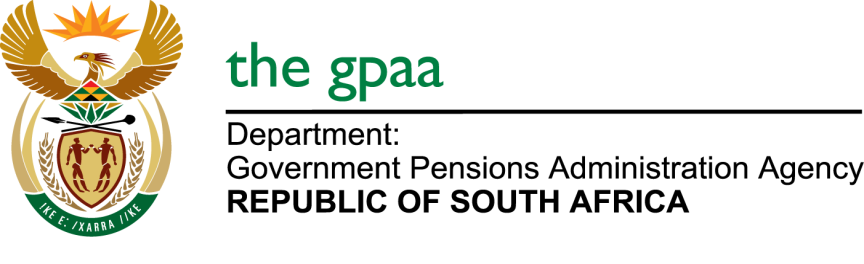 CLOSING DATE: 11 FEBRUARY 2020CRM CORPORATE UNIFORM BID NO GPAA 02-2020 NAME OF BIDDERSMogotoane business trading and projects The print expressGina@workXco groupLa hlaba le hlwele tradingTogitBarath chem and engTriple desire trading and projects 63 ccAlligator custom product specialistMnisi trading and projectsIzzy Meyers suppliers Pty LtdMadlakomoya trading and projectsVeuve enterprise Pty LtdSiyafunda clothing and gifts Pty LtdMhisi hotel services Pty LtdBilik Pty LtdDDM 360 Pty LtdLekhuleni telecoms and projects Pty LtdIconomy SAVitom brands communicationPRM consultingMasana clothingSelaki sportsTau ya phoka group Pty LtdMoshete trading enterprise cc.Volks walker consulting and projects Pty LtdKimona manufacturerCostplus office suppliersFourcourt equipment